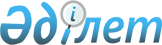 Об экспорте урановой продукции
					
			Утративший силу
			
			
		
					Постановление Правительства Республики Казахстан от 5 марта 2002 года N 266. Утратило силу постановлением Правительства Республики Казахстан от 28 августа 2008 года N 778.

       Сноска. Утратило силу постановлением Правительства РК от 28.08.2008  N 778 .       В соответствии с  Законом  Республики Казахстан от 18 июня 1996 года "Об экспортном контроле" и  постановлением  Правительства Республики Казахстан от 30 июня 1997 года N 1037 "О лицензировании экспорта и импорта товаров (работ, услуг) в Республике Казахстан" Правительство Республики Казахстан постановляет:  

      1. Разрешить товариществу с ограниченной ответственностью "Казахстанско-французско-швейцарское совместное предприятие "Катко" (далее - СП "Катко") экспорт уранового концентрата в виде закиси-окиси природного урана (код ТН ВЭД 2844 10 390) в количестве 300000 кг U в соответствии с условиями контракта на покупку концентрата урана от 12 ноября 2001 года N А/0060/КАТ/UN между СП "Катко" и акционерным обществом "Генеральная компания по ядерным материалам "КОЖЕМА" (Французская Республика).  

      2. Министерству экономики и торговли Республики Казахстан выдавать в установленном законодательством порядке СП "Катко" лицензии на экспорт из Республики Казахстан урановой продукции, указанной в пункте 1 настоящего постановления.  

      3. Таможенному комитету Министерства государственных доходов Республики Казахстан обеспечить таможенный контроль и таможенное оформление продукции, указанной в пункте 1 настоящего постановления.  

      4. Контроль за исполнением настоящего постановления возложить на Комитет по атомной энергетике Министерства энергетики и минеральных ресурсов Республики Казахстан.  

      5. Настоящее постановление вступает в силу со дня подписания.         Премьер-Министр 

      Республики Казахстан 
					© 2012. РГП на ПХВ «Институт законодательства и правовой информации Республики Казахстан» Министерства юстиции Республики Казахстан
				